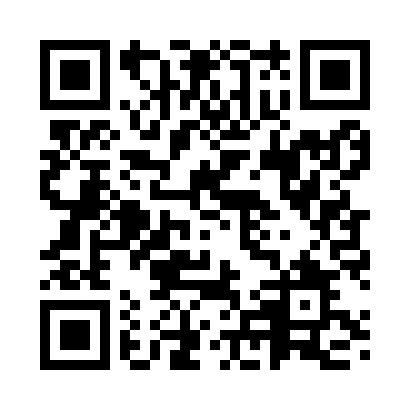 Prayer times for Hay, AustraliaWed 1 May 2024 - Fri 31 May 2024High Latitude Method: NonePrayer Calculation Method: Muslim World LeagueAsar Calculation Method: ShafiPrayer times provided by https://www.salahtimes.comDateDayFajrSunriseDhuhrAsrMaghribIsha1Wed5:316:5612:183:165:396:592Thu5:326:5712:183:165:386:583Fri5:326:5812:183:155:376:584Sat5:336:5912:173:145:366:575Sun5:346:5912:173:135:356:566Mon5:347:0012:173:135:346:557Tue5:357:0112:173:125:336:548Wed5:367:0212:173:115:326:549Thu5:367:0312:173:105:316:5310Fri5:377:0312:173:105:306:5211Sat5:377:0412:173:095:306:5112Sun5:387:0512:173:085:296:5113Mon5:397:0612:173:085:286:5014Tue5:397:0612:173:075:276:4915Wed5:407:0712:173:075:276:4916Thu5:417:0812:173:065:266:4817Fri5:417:0912:173:055:256:4818Sat5:427:0912:173:055:256:4719Sun5:427:1012:173:045:246:4720Mon5:437:1112:173:045:236:4621Tue5:447:1112:173:035:236:4622Wed5:447:1212:173:035:226:4523Thu5:457:1312:173:035:226:4524Fri5:457:1412:183:025:216:4525Sat5:467:1412:183:025:216:4426Sun5:467:1512:183:015:206:4427Mon5:477:1612:183:015:206:4428Tue5:477:1612:183:015:196:4329Wed5:487:1712:183:005:196:4330Thu5:497:1712:183:005:196:4331Fri5:497:1812:183:005:186:43